[Your logo]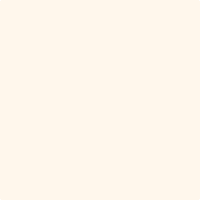 [Your logo][Your logo]InvoiceInvoice[Your logo][Your logo][Your logo]InvoiceInvoice[Your logo][Your logo][Your logo][Your logo][Your logo][Your logo][Your Business Name][Your Business Name][Your Business Name][Your logo][Your logo][Your logo][Your Tax Reg / Business No.][Your Tax Reg / Business No.][Your Tax Reg / Business No.][Your logo][Your logo][Your logo][Your Phone Number][Your Phone Number][Your Phone Number][Your logo][Your logo][Your logo][Your Email][Your Email][Your Email][Your logo][Your logo][Your logo][Your Address][Your Address][Your Address][Your logo][Your logo][Your logo][Your Address][Your Address][Your Address]BILL TOInvoice #[Invoice number][Invoice number][Client’s Name][Client’s Name][Client’s Name]Date[Invoice issue date][Invoice issue date][Client’s Company Name][Client’s Company Name][Client’s Company Name]Due date[Payment due date][Payment due date][Client’s Tax Reg / Business No.][Client’s Tax Reg / Business No.][Client’s Tax Reg / Business No.][Client’s Phone No.][Client’s Phone No.][Client’s Phone No.][Client’s Email][Client’s Email][Client’s Email][Client’s Address][Client’s Address][Client’s Address][Client’s Address][Client’s Address][Client’s Address]Item/ServiceItem/ServiceItem/ServiceItem/ServiceItem/ServiceQuantityPriceAmountSupply of goods (-50% off RRP)Supply of goods (-50% off RRP)Supply of goods (-50% off RRP)Supply of goods (-50% off RRP)Supply of goods (-50% off RRP)0.000.00Handling feesHandling feesHandling feesHandling feesHandling fees0.000.00Labor hireLabor hireLabor hireLabor hireLabor hire0.000.00Trade discount applies (-50% discount applied)Trade discount applies (-50% discount applied)Trade discount applies (-50% discount applied)Trade discount applies (-50% discount applied)Trade discount applies (-50% discount applied)0.000.00Commission feesCommission feesCommission feesCommission feesCommission fees0.000.00Credit terms (late fee as per terms and conditions)Credit terms (late fee as per terms and conditions)Credit terms (late fee as per terms and conditions)Credit terms (late fee as per terms and conditions)Credit terms (late fee as per terms and conditions)0.000.00PostagePostagePostagePostagePostage0.000.00Payment Instruction/Terms and ConditionsPayment Instruction/Terms and ConditionsPayment Instruction/Terms and ConditionsPayment Instruction/Terms and ConditionsSubtotal0.00Payment Instruction/Terms and ConditionsPayment Instruction/Terms and ConditionsPayment Instruction/Terms and ConditionsPayment Instruction/Terms and ConditionsPayment Instruction/Terms and ConditionsPayment Instruction/Terms and ConditionsPayment Instruction/Terms and ConditionsPayment Instruction/Terms and ConditionsDiscount0.00Payment Instruction/Terms and ConditionsPayment Instruction/Terms and ConditionsPayment Instruction/Terms and ConditionsPayment Instruction/Terms and ConditionsPayment Instruction/Terms and ConditionsPayment Instruction/Terms and ConditionsPayment Instruction/Terms and ConditionsPayment Instruction/Terms and ConditionsSubtotal less discountSubtotal less discount0.00Payment Instruction/Terms and ConditionsPayment Instruction/Terms and ConditionsPayment Instruction/Terms and ConditionsPayment Instruction/Terms and ConditionsPayment Instruction/Terms and ConditionsPayment Instruction/Terms and ConditionsPayment Instruction/Terms and ConditionsPayment Instruction/Terms and ConditionsTax Rate0.00Payment Instruction/Terms and ConditionsPayment Instruction/Terms and ConditionsPayment Instruction/Terms and ConditionsPayment Instruction/Terms and ConditionsPayment Instruction/Terms and ConditionsPayment Instruction/Terms and ConditionsPayment Instruction/Terms and ConditionsPayment Instruction/Terms and ConditionsTotal tax0.00Payment Instruction/Terms and ConditionsPayment Instruction/Terms and ConditionsPayment Instruction/Terms and ConditionsPayment Instruction/Terms and ConditionsPayment Instruction/Terms and ConditionsPayment Instruction/Terms and ConditionsPayment Instruction/Terms and ConditionsPayment Instruction/Terms and ConditionsShipping/HandlingShipping/Handling0.00Payment Instruction/Terms and ConditionsPayment Instruction/Terms and ConditionsPayment Instruction/Terms and ConditionsPayment Instruction/Terms and ConditionsPayment Instruction/Terms and ConditionsPayment Instruction/Terms and ConditionsPayment Instruction/Terms and ConditionsPayment Instruction/Terms and ConditionsAMOUNT DUEAMOUNT DUEAMOUNT DUE0.00